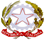 ISTITUTO COMPRENSIVO VIA MANIAGOVia Maniago, 30 – 20134 MilanoC.F. 97154750158 – Codice meccanografico MIIC8D4005 Tel. 02.88440293Codice Fatturazione elettronica: UFCVRT - Sito web: www.icviamaniago.edu.ite-mail: miic8d4005@istruzione.it PEC: miic8d4005@pec.istruzione.itModulo per gli alunni che effettueranno il digiuno per il RamadanAlunno ………………………………………….......... classe …………. Plesso …………………………….Si prega di indicare una delle 2 opzioniL’alunno/a verrà ritirato/uscirà da scuola prima della mensa e rientrerà per le attività pomeridianeL’alunno/a osserverà il digiuno rimanendo a scuola anche durante l’orario di mensaNel caso di scelta della prima opzione per gli alunni della scuola secondaria di I grado si ritiene valida l’autorizzazione all’uscita autonoma, se presentata e firmata dai genitori ad inizio anno scolastico.Nel caso di scelta della seconda opzione, la famiglia solleva la scuola da responsabilità connesse a malesseri dovuti al mancato consumo del pasto di metà giornata. Il presente tagliando, compilato e firmato, andrà restituito:per la scuola primaria ai docenti della classeper la scuola secondaria al coordinatore della classeFirma del/dei genitori o di chi esercita la patria potestà…………………………………………….	……………………………………………..